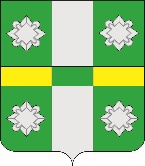 Российская ФедерацияИркутская областьУсольское районное муниципальное образованиеАдминистрацияГородского поселенияТайтурского муниципального образованияПОСТАНОВЛЕНИЕОт 17.02.2020г.								№48р.п. ТайтуркаОб утверждении состава и перспективного плана работы Административного совета на 2020 годВ целях совершенствования механизма согласования интересов различных социальных групп населения, предприятий и организаций всех форм собственности, общественных объединений и органов местного самоуправления при решении задач развития городского поселения Тайтурского муниципального образования путем консолидации усилий по их решению, руководствуясь ст.23, 46 Устава Тайтурского муниципального образованияПОСТАНОВЛЯЕТ:Утвердить состав Административного Совета при главе городского поселения   Тайтурского муниципального образования (Приложение №1).Утвердить перспективный план работы Административного Совета городского поселения Тайтурского муниципального образования на 2020 год.Признать утратившим силу п.3 постановления администрации городского поселения Тайтурского муниципального образования от 01.04.2019 №96а «Об утверждении Положения об Административном совете»Ведущему специалисту администрации по кадровым вопросам и делопроизводству (Бархатовой К.В.) опубликовать настоящее постановление в газете «Новости» и разместить на официальном сайте администрации городского поселения Тайтурского муниципального образования (http://taiturka.irkmo.ru) в информационно-телекоммуникационной сети «Интернет». Приложение №1к постановлению администрации городского поселения Тайтурскогомуниципального образованияот 17.02.2020г. № 48СОСТАВАдминистративного совета Приложение №2к постановлению администрации городского поселения Тайтурскогомуниципального образованияот 17.02.2020г. № 48Перспективный планработы Административного советагородского поселения Тайтурского муниципального образованияна 2020 годГлава городского поселения Тайтурского муниципального образования                                                            С.В. Буяков№ п/пФ.И.О.Место работы, должностьБуяков Степан ВладимировичГлава городского поселения Тайтурского муниципального образованияЛеонова Елена АнатольевнаЗаместитель главы городского поселения Тайтурского муниципального образованияКуценко Татьяна ВикторовнаДиректор МКУК «Тайтурский КСК»Лавик Олег ИвановичГенеральный директор ООО «Факел»Сулейманов Петр ДжанобековичДиректор ЗАО «Облагроснаб»Гогин Тимофей ВладимировичГенеральный директор ООО ВРП «Новотранс»Гуменюк Светлана ИвановнаДиректор ООО «Телец»Мироненко Александр СергеевичМастер участка №3 филиала ОГУЭП «Облкоммунэнерго» «Ангарские электрические сети»Поляковский  Геннадий ИвановичРуководитель ФГУП «Буретское»Садкова Наталья ВладимировнаГлавный врач ОГБУЗ «Тайтурская участковая больница»Павленко Виктор СемёновичРуководитель филиала в р.п. Тайтурка ГБПОУ ИО «Усольский аграрно-промышленный техникум»Котовская Ольга ИвановнаДиректор МБОУ «Тайтурская СОШ»Власко Наталья ВладимировнаДиректор МБОУ «Холмушинская ООШ»Халиулина Елена ВладимировнаДиректор МБОУ «Буретская СОШ»Качко Наталья НиколаевнаДиректор МБДОУ «Детский сад «Брусничка»Панова Анна МихайловнаДиректор МБДОУ «Детский сад «Сказка»Налётова Елена ГеоргиевнаДиректор МБУК «ЦМБ УР»Ермолина Екатерина ВикторовнаЗаведующий ОСП МБУК РДК РЦТСК «Родник»Будникова  Валентина ВладимировнаДиректор МБУ ДО «Детская школа искусств р.п. Тайтурка»Домнина Вероника Геннадьевна Индивидуальный предпринимательТрофимова Наталья АлександровнаСпециалист участковой службы г.п. Тайтурского МО ОГКУ СО «СРЦН Усольского района»Зазерский Константин Александровичст. УУП ОП МВД России «Усольский» капитан полицииЕфимов Сергей Викторович Начальник ПЧ-147Глава городского поселения Тайтурского муниципального образования                                                            С.В. Буяков№п/пДатаСодержаниеОтветственныйМарт Об утверждении перспективного плана работы Административного Совета на  годБуяков С.В.Март Отчет  о реализации муниципальных программ в 2019 годуБуяков С.В.Март О проведении весеннего месячника по санитарной очистке  территории поселенияСоболева Е.Н.Март О проведении мероприятий, посвященных празднованию 75-летия  Победы в ВОВБатурина Ю.А. Куценко Т.В.Ермолина Е.В.Март О мерах по предупреждению пожаров в весенне-летний пожароопасный период 2020 года. Введение особого противопожарного режима.Ефимов С.В.Васильева М.В.Май Об итогах отопительного сезона 2019-2020 гг. и подготовке к отопительному сезону 2020-2021 гг.Лавик О.И.Акудович Е.А.МайОб итогах месячника по санитарной очистке и благоустройству территории поселенияЛавик О.И.Соболева Е.Н.МайОб организации летнего отдыха и занятости детей и подростковРуководители ОУБатурина Ю.А.Май О проведении Дня защиты детей, Дня независимости России, Дня поселка  Батурина Ю.А.Куценко Т.В.Ермолина Е.В.Сентябрь О подготовке  к зимнему отопительному  сезону 2020-2021 гг.Лавик О.И.Акудович Е.А.О проведении осеннего месячника по санитарной очистке  территории поселения Соболева Е.Н.Об участии в районном конкурсе «Благоустройство муниципальных образований Усольского района»Леонова Е.А.О подготовке к зимнему пожароопасному периодуЕфимов С.В.Васильева М.В.Декабрь О работе общественных организаций  в 2020 году Руководители общественных организацийЛеонова Е.А.О подготовке и проведении новогодних  праздничных мероприятийБатурина Ю.А.Об итогах работы Административного Совета  за 2020 годБуяков С.В.Глава городского поселения Тайтурского муниципального образования                                                            С.В. Буяков